T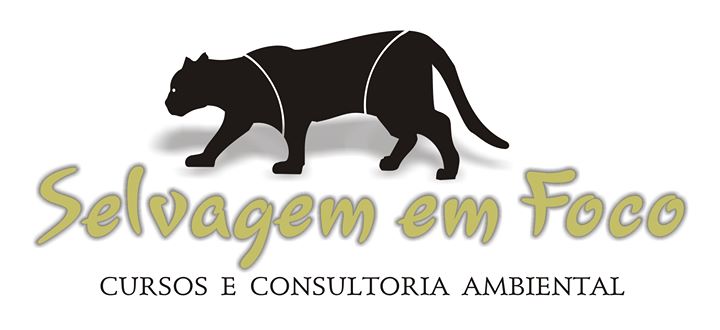 Ficha de inscrição e Regulamento do curso.ENVIAR A FICHA DE INSCRIÇÃO junto com o regulamento do curso e o COMPROVANTE DE PAGAMENTO PARA carinaaraujo@selvagememfoco.comObservações:REGULAMENTO:                                                                                                                                     Ao enviar a ficha de inscrição o participante declara está ciente e de acordo com os seguintes termos.                                                                                                                          Fica estabelecido para os devidos fins que o valor total a ser pago (R$790,00) está incluso curso com o serviço terceirizado pela empresa Selvagem em Foco de hospedagem com alimentação.                                                                                                                                                                                                                                                                                                                                                                                                                                                                                              1-Hospedagem:1.1 O serviço de hospedagem com alimentação será reservado pela Selvagem em Foco onde o valor é referente a primeira parcela (R$390,00). Esse valor deverá ser pago na inscrição.Após 7 dias da data do pagamento o valor referente a hospedagem não será reembolsado. (Código de Defesa do Consumidor, artigo 49.)2- Curso2.1 A Segunda parcela é referente ao valor do curso onde está incluso aulas Teóricas, Práticas e certificado.2.2 O valor da segunda parcela deverá ser pago 5 dias antes do curso (SP, SC e RS). Para cursos realizados no RJ o valor deverá ser pago no dia do curso.2.3 O curso não tem como objetivo realizar turismo ecológico. Apesar do curso ser ministrado em meio a natureza, não garantimos a visualização de nenhuma espécie especifica da fauna (onças, lobos etc.) O objetivo do curso é treinar estudantes e profissionais das áreas ligadas ao meio ambiente para realizar trabalhos com fauna silvestre.                                                                                                                                             3- AUSÊNCIA NO DIA DO CURSO:                                                                                                                                         3.1 O participante deverá comparecer no dia e local do curso pelo qual está inscrito, honrando assim o compromisso assumido durante a inscrição. O não comparecimento não dará direito ao reembolso do valor pago.                                                                                                                                                         3.2- O participante que não puder comparecer no dia do curso e justificar sua ausência com no mínimo 5 dias de antecedência poderá participar em uma nova data agendada pela Selvagem em Foco, porém essa oportunidade é uma CORTESIA da empresa.                                                                                                                                           3.3 O participante deverá acompanhar as novas datas através do site www.selvagememfoco.com .Caso tenha interesse em participar do curso, por favor, enviar solicitação para carinaaraujo@selvagememfoco.com                                                                                                                                                                               3.4- Visando o aperfeiçoamento do curso a Selvagem em Foco poderá realizar mudanças nas próximas datas como local, hospedagem, conteúdo programático e palestrantes.                                                                                                                                                                           4-TRANSPORTE:                                                                                                                           O serviço de transporte é opcional e não está incluso no valor do curso. Em caso de desistência avisar com 05 dias de antecedência. Após essa data o valor será cobrado mesmo que o participante não utilize o serviço, pois o transporte será contratado conforme o número de pessoas que optaram por esse serviço. Valor R$160,00 ida e volta................................................................................................................................Carina Araújo- Médica Veterinária- Especialista em Fauna Silvestre  Tel:21999572530 WhatsApp  E-mail carinaaraujo@selvagememfoco.comCurso sobre Reintrodução, Translocação e Soltura Monitorada da Fauna SilvestreNome:Sexo:Identidade e órgão emissor:Cidade:Estado:Telefone:E-mail:*Transporte: (  )Sim  (   ) Não    * Em caso de desistência avisar com 10 dias de antecedência. Após essa data o valor será cobrado mesmo que o participante não utilize o serviço.Local do curso (  ) Rio de Janeiro  Dias:Valor pago:Como soube do curso?Facebook (  ) Google (   )  Blog (  )  Indicação (   )   Outros(   )